ПРОЕКТ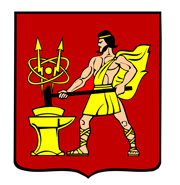 АДМИНИСТРАЦИЯ  ГОРОДСКОГО ОКРУГА ЭЛЕКТРОСТАЛЬМОСКОВСКОЙ   ОБЛАСТИПОСТАНОВЛЕНИЕ                            №                     . О прогнозе социально-экономического развития городского округа Электросталь Московской области на 2021-2023 годыВ соответствии с Бюджетным кодексом Российской Федерации, постановлением Администрации городского округа Электросталь Московской области от 24.05.2017 №322/5 «Об утверждении порядка разработки, корректировки, осуществления мониторинга и контроля реализации прогноза социально-экономического развития городского округа Электросталь Московской области на среднесрочный период», Администрация городского округа Электросталь Московской области ПОСТАНОВЛЯЕТ:Одобрить прогноз социально-экономического развития городского округа Электросталь Московской области на 2021-2023 годы согласно приложению к настоящему постановлению.Финансовому управлению Администрации городского округа Электросталь Московской области составить проект бюджета городского округа Электросталь Московской области на 2021 год и на плановый период  2022 и 2023 годов на основе прогноза социально-экономического развития городского округа Электросталь Московской области на 2020-2021 годы.Представить прогноз социально-экономического развития городского округа Электросталь Московской области  на 2021-2023 годы в установленном порядке Совету депутатов городского округа Электросталь Московской области одновременно с проектом решения Совета депутатов городского округа Электросталь Московской области «О бюджете городского округа Электросталь Московской области на 2021 год и на плановый период  2022  и 2023 годов».Опубликовать настоящее постановление в газете  «Официальный вестник» и разместить на сайте городского округа Электросталь Московской области в информационно-телекоммуникационной сети «Интернет» по адресу: www.electrostal.ru.Принять источником финансирования расходов по размещению в средствах массовой информации данного постановления денежные средства, предусмотренные в бюджете  городского округа Электросталь Московской области по подразделу 0113 «Другие общегосударственные вопросы» раздела 0100.Временно исполняюший полномочияГлавы городского округа                                                                                    И.Ю.ВолковаПояснительная записка к прогнозу социально-экономического развития городского округа Электросталь Московской области на 2021-2023 годыПрогноз социально-экономического развития городского округа Электросталь Московской области разработан в соответствии с Бюджетным кодексом Российской Федерации, постановлением Правительства Московской области от 24.06.2016 №488/18 «О порядке разработки, корректировки, осуществления мониторинга и контроля реализации прогноза социально-экономического развития Московской области на среднесрочный период и признании утратившими силу некоторых постановлений правительства Московской области», постановлением Администрации городского округа Электросталь Московской области от 24.05.2017 №322/5 «Об утверждении Порядка разработки, корректировки, осуществления мониторинга и контроля реализации прогноза социально-экономического развития городского округа Электросталь Московской области на среднесрочный период» (далее – Порядок).В соответствии с Порядком в разработке прогноза  в пределах своей компетенции участвовали структурные подразделения Администрации городского округа Электросталь Московской области и подведомственные учреждения городского округа Электросталь Московской области, созданные для выполнения полномочий городского округа Электросталь Московской области в прогнозируемой сфере деятельности.Разработка прогноза проведена в соответствии с Системой показателей социально-экономического развития Московской области, утвержденной постановлением Правительства Московской области от 04.06.2009 № 430/20 «О Системе показателей социально-экономического развития Московской области».Прогноз разработан на три года на основе анализа тенденций развития экономики и социальной сферы городского округа Электросталь Московской области, на базе статистических данных за 2018 и 2019 годы, а также итогов социально-экономического развития экономики и социальной сферы городского округа Электросталь Московской области в январе-июне 2020 года. При этом учтены сценарные условия функционирования экономики Российской Федерации, применены индексы-дефляторы цен по видам экономической деятельности и индексы потребительских цен, рекомендованные Министерством экономического развития Российской Федерации. Разработка основных параметров развития экономики проведена по двум вариантам:вариант 1 (базовый) - предполагает развитие с сохранением в прогнозируемом периоде тенденций развития экономики, консервативную инвестиционную политику частных компаний, ограниченные возможности бюджета городского округа Электросталь Московской области, слабый рост потребительского спроса;вариант 2 (целевой) - вариант оживления и роста в экономике вследствие расширения инвестиционных программ хозяйствующих субъектов, поддержки государством внутреннего спроса и предложения, расширения банковского кредита.Краткая характеристика муниципального образованияГород Электросталь основан в 1916 году (до 1928 года – посёлок Затишье). Создание в начале 20-го века крупным российским промышленником Н.А. Второвым уникального завода по производству высококачественной стали в электрических печах и завода по производству боеприпасов превратили урочище Затишье в рабочий посёлок, а с 26 декабря 1938 года – в город Электросталь. Сегодня это крупный промышленный, культурный и спортивный центр. Городской округ Электросталь расположен в 58 км к востоку от центра г. Москвы. Площадь территории городского округа, с учетом присоединения с 01.01.2018  с.п.Степановское, составила 13 537 га. В состав городского округа помимо города Электросталь входят следующие населенные пункты:  деревня Бабеево; деревня Всеволодово; поселок Елизаветино; деревня Есино; село Иванисово; поселок Новые Дома; деревня Пушкино; поселок  Случайный; деревня Степаново; поселок Фрязево.Отрасли экономики, являющиеся драйверами развития муниципального образования.Городской округ Электросталь является одним из ведущих промышленных центров Московской области и обладает крупнейшим в стране производством ядерного топлива, тяжелого машиностроения, высококачественной стали и химической продукции.  Всего на территории городского округа Электросталь осуществляют деятельность 356 крупных и средних организаций всех видов деятельности. В тоже время территория городского округа насыщена хозяйствующими субъектами малого предпринимательства. Становление экономического профиля нашего города исторически шло по пути развития градообразующих предприятий, поэтому основные экономические показатели города, в основном, формируют три крупнейших системообразующих предприятия, осуществляющих свою деятельность сфере обрабатывающего производства: – ПАО «Машиностроительный завод», входит в структуру Топливной компании «ТВЭЛ» Госкорпорации «Росатом», вид деятельности: производство ядерного топлива;  – ОАО «Металлургический завод «Электросталь», вид деятельности: производство стали в слитках, способен выплавлять более 2000 марок высококачественной стали;  – ОАО «Электростальский завод тяжелого машиностроения», вид деятельности: производство машин и оборудования для металлургии, выпускает прокатные станы для металлургической промышленности.  Кроме них, на территории городского округа осуществляют деятельность крупные предприятия: – ОАО «Электростальский химико-механический завод им. Н.Д.Зелинского», ранее входивший в корпорацию «Спецзащита», теперь работает под брендом «Зелинский групп», вид деятельности: производство средств индивидуальной защиты, производит жизненно необходимые средства химзащиты; – АО «НПО «Неорганика», вид деятельности: научные исследования и разработки в области естественных и технических наук; – АО «502 завод по ремонту военно-технического имущества»: предприятие находится под ведомством Минобороны РФ, вид деятельности: ремонт вооружения и военной техники.Перечень основных проблем, сдерживающих социально-экономическое развитие.На территории городского округа Электросталь в «старых» границах (до присоединения территории сельского поселения Степановское), практически исчерпан ресурс по земельным участкам для промышленного развития. Основная задача Администрации городского округа, совместно с руководителями крупных предприятий, привлечь инвесторов для размещения на свободных площадях этих предприятий новых производств и инновационных технологий, не в ущерб экологической обстановке. Со вступлением в силу с 01.01.2018 закона Московской области от 08.06.2017 №87/2017-ОЗ «Об объединении сельского поселения Степановское Ногинского муниципального района с городским округом Электросталь и внесении изменений в некоторые законы Московской области о статусе и границах муниципальных образований Московской области» площадь городского округа Электросталь увеличилась более, чем в 1,5 раза.  Однако баланс присоединенных территорий не способствует улучшению ситуации: в соответствии с проектом внесения изменений в генеральный план городского округа в зоне лесов находится 3 304,43 га (39% присоединенной территории), в зоне сельскохозяйственного назначения – 3 692,97 га (44% присоединенной территории), остальная территория (земли промышленной, жилой застройки, рекреационного назначения) уже введены в оборот. Наряду с этим, одной из особенностей городского округа Электросталь является размещение в черте города большого количества производственных территорий. К промышленным площадкам организовано движение грузового автотранспорта, необходимого для подвоза сырья и отправки готовой продукции, но основной грузооборот промышленной площадки осуществляется железнодорожным транспортом. Также по общей сети улиц и дорог допускается движение грузового транспорта, обеспечивающего обслуживание коммунального хозяйства и торгово-розничную сеть города. Одной из проблем функционирования транспортной инфраструктуры города является прохождение транзитного транспорта по участку федеральной автомобильной дороги А-107 ММК (Московское малое кольцо) в границах города. Предусмотренная проектом генерального плана проектная схема внешних автодорог и городских магистралей позволяет вывести транзитный транспорт за пределы города за счет строительства Центральной кольцевой автомобильной дороги, западного обхода городов Электросталь, Ногинск и платной автомобильной дороги «МКАД-Ногинск-Орехово-Зуево» и, таким образом, решить проблему прохождения транзитного транспорта в черте города. К настоящему времени не начато строительство указанных выше дорог, поэтому транзитный проезд через городскую территорию остается нерешенным.Демографические показатели.Численность населения городского округа Электросталь по состоянию на 01.01.2019 составляла 165364 человек. В 2019 году в городском округе родилось 1286 детей, смертность составила 2183 человек. В результате, естественная убыль населения городского округа составила 897 человек.  Следует отметить, что естественная убыль населения наблюдается на территории городского округа Электросталь на протяжении последних 10-15 лет: несмотря на рост продолжительности жизни в целом в стране, смертность населения городского округа ежегодно превышает 2000 человек, в то время как рождаемость сохраняется на уровне от 1300 до 1500 детей в год. Ввиду естественной убыли населения, а также отрицательного миграционного прироста, сложившемся в 2019 году (-566 человек), численность населения городского округа Электросталь по состоянию на 01.01.2020 уменьшилась и составила 163901 человек. По численности населения городской округ Электросталь занимает 17 место среди муниципальных образований Московской области, по плотности населения - 15 место.На территории городского округа Электросталь на протяжении последних 10-15 лет наблюдается демографическая убыль, смертность превышает рождаемость. Обусловлена данная  ситуация, как и сложившейся возрастной структурой населения городского округа, численность женщин репродуктивного возраста составляет в среднем не более 40 тысяч человек, так и тем, что большинство семей ориентируются на одного или двух детей, численность многодетных семей невысокая. В то же время, несмотря на рост продолжительности жизни в целом в стране, смертность населения городского округа  ежегодно превышает 2 тысячи человек.Промышленное производство.Сложившаяся характеристика развития промышленного производстваГородской округ Электросталь является одним из ведущих промышленных центров Московской области и обладает крупнейшим в стране производством ядерного топлива, тяжелого машиностроения, высококачественной стали и химической продукции. Основные экономические показатели города, в основном, формируют три крупнейших системообразующих предприятия, осуществляющих свою деятельность сфере обрабатывающего производства: ПАО «Машиностроительный завод», входит в структуру Топливной компании «ТВЭЛ» Госкорпорации «Росатом», вид деятельности: производство ядерного топлива; ОАО «Металлургический завод «Электросталь», вид деятельности: производство стали в слитках, способен выплавлять более 2000 марок высококачественной стали; ОАО «Электростальский завод тяжелого машиностроения», вид деятельности: производство машин и оборудования для металлургии, выпускает прокатные станы для металлургической промышленности. Кроме них, на территории городского округа осуществляют деятельность крупные предприятия: ОАО «Электростальский химико- механический завод им. Н.Д.Зелинского», ранее входивший в корпорацию «Спецзащита», теперь работает под брендом «Зелинский групп», вид деятельности: производство средств индивидуальной защиты, производит жизненно необходимые средства химзащиты; АО «НПО «Неорганика», вид деятельности: научные исследования и разработки в области естественных и технических наук; АО «502 завод по ремонту военно-технического имущества»: предприятие находится под ведомством Минобороны РФ, вид деятельности: ремонт вооружения и военной техники. Объем отгруженных товаров собственного производства предприятий организаций городского округа по промышленным видам деятельности составил за 2019 год 59,3 млрд. рублей, рост по сравнению с 2018 годом 109,9%. В структуре промышленного производства ведущие позиции занимают обрабатывающие производства, их доля в объеме отгруженной продукции крупных и средних организаций (без организаций с численностью работников менее 15 чел.) по итогам 2019 года составляла 93,9%. Особое влияние на динамику показателя оказывают крупнейшие предприятия городского округа Электросталь ПАО «МСЗ» (объем отгруженной продукции за 2019 год составил 18,2 млрд.руб.) и АО МЗ «Электросталь» (объем отгруженной продукции за 2019 год 13,8 млрд.руб.).В 2020 году объем отгруженной продукции промышленного производства по полному кругу предприятий городского округа составит оценочно 62,97 млрд.руб., тем роста по сравнению с 2019 годом 106,2%. Основная доля отгруженной продукции приходится на предприятия обрабатывающего производства, за 2020 год объем оценочно составит 55,3 млрд.руб. (темп роста – 105,7%). Крупнейшими предприятиями городского округа Электросталь за январь июнь 2020 года было отгружено продукции на общую сумму 15,1 млрд.руб., в том числе: ПАО «МСЗ» объем отгруженной продукции составил 7,3 млрд.руб.), АО МЗ «Электросталь» - 6,6 млрд.руб.), ОАО «ЭЗТМ» - 1,2 млрд.руб.На прогнозный период 2021-2023 годов планируется умеренный рост объема отгруженной продукции промышленного производства: 2021 год – 103%, 2022 – 103,5%, 2023 – 104,1%. Важным фактором динамичного развития промышленного производства является углубление процессов модернизации промышленности, повышение эффективности использования ресурсов предприятия; увеличение загрузки производственных мощностей. Наибольшим потенциалом обладают предприятия обрабатывающего производства, которые формируют более 90% объем отгруженной продукции, выпускаемой на территории городского округа Электросталь.Сельское хозяйствоСложившаяся характеристика развития сельского хозяйстваКрупнейшими сельскохозяйственными предприятиями городского округа Электросталь на сегодняшний день являются: ООО «Тепличный комплекс «Агрокомплекс «Иванисово», ООО «Агрокомплекс  «Богородские овощи», грибной комплекс                        ООО «ТД Богородские овощи». Основные виды сельскохозяйственной продукции, которые производят данные предприятия это овощи: огурцы, томаты, салат. В городском округе Электросталь отсутствуют животноводческие, свиноводческие фермы, птицефермы. Данные по показателям производства продукции животного происхождения  основаны на мониторинге частных сельских  хозяйств. По результатам мониторинга установлено, что  значение показателя «Производство скота и птицы на убой в хозяйствах всех категорий» остается в районе 10 тыс. тонн ежегодно.Динамика роста производства сельхозпродукции будет обусловлено постепенным увеличением  площадей  агрокомплекса и вводом новых мощностей.Прогноз развития сельского хозяйстваРеализуемый группой компаний «Виктория Эстейт» на территории городского округа проект по созданию и развитию на площадях агропарка VictoriaIndustrialPark тепличного комплекса позволит круглогодично выращивать овощные культуры в закрытом грунте. В настоящее время на территории агропарка реализуется проекты по: - строительству тепличного комплекса второй очереди; - строительству грибного комплекса ООО «ТД «Богородские овощи»; - строительству тепличного комплекса (третья очередь) по круглогодичному выращиванию клубники.Транспорт.Протяжённость муниципальных автомобильных дорог в городском округе составляет 159,5 километров, площадью дорожного покрытия 1199,6 тысяч квадратных метров. Все муниципальные автомобильные дороги имеют усовершенствованное покрытие. По состоянию на 1 января 2019 года 68,5 километра муниципальных автомобильных дорог нуждались в капитальном ремонте и ремонте дорожного покрытия, что составляло 48,83 % всей протяжённости муниципальных автомобильных дорог. В 2019 году отремонтировано асфальтовое покрытие 10 участков муниципальных автомобильных дорог площадью 30,28 тыс. кв. метров, протяженностью 4,326 км. Также проведены работы по устранению деформаций и повреждений дорожного покрытия, выявленных в ходе мероприятий по муниципальному контролю за обеспечением сохранности муниципальных автомобильных дорог, а также по предписаниям федеральных органов исполнительной власти, уполномоченных осуществлять на территории городского округа государственный контроль за использованием и сохранностью автомобильных дорог, безопасностью дорожного движения. Устранение деформаций и повреждений проведено на участках дорожного покрытия общей площадью 3,2 тыс. кв. метров, протяжённость отремонтированных участков составила 4,2 тыс.метров.В прогнозном периоде строительство и реконструкция объектов дорожно- транспортной инфраструктуры не планируется. Увеличение протяженности дорог с твердым типом покрытия на прогнозный период планируется за счет принятия в муниципальную собственность безхозяйных дорог.Малое и среднее предпринимательство.По состоянию на 1 января 2020 года в городском округе Электросталь Московской области функционировало 5497 субъект малого и среднего предпринимательства (далее – МСП), в том числе: 2020 юридических лица, 3477 ИП. На тысячу жителей муниципального образования приходится 12,3 предприятий МСП (без учета ИП). Число субъектов МСП (в том числе ИП) в расчете на 10,0 тыс. человек населения составляет 335.Среднесписочная численность работающих в организациях МСП (без учета ИП) 11900 человек. Общий объем отгруженной продукции, выполненных работ и услуг предприятиями МСП за 2019 год составил 25,5 млрд.руб., или 39,7 % от общей суммы отгруженной продукции всех предприятий города. Среднемесячная заработная плата на предприятиях МСП – 26,12 тыс. руб. 33% налоговых поступлений в доход местного бюджета приходится на поступления от деятельности субъектов МСП.В 2019 году наблюдается рост субъектов МСП по отношению к 2018 году. В прогнозном периоде к 2024 году ожидается увеличения числа субъектов малого и среднего предпринимательства на 8%. Данная ситуация обусловлена регулярной работой, проводимой Администрацией г.о. Электросталь в рамках реализации муниципальной программы «Предпринимательство».В городском округе Электросталь разработана и действует муниципальная программа поддержки предпринимательства. В рамках программы предусмотрена финансовая поддержка, имущественная, информационная. В 2019 году на территории города расширена территория коворкинг-центра, на базе которого проводятся регулярные встречи Администрации г.о. Электросталь с предпринимательским сообществом. Также в 2019 году открыт Центр молодежного инновационного творчества в рамках реализации региональной программы по поддержки предпринимательства. На 2020 год увеличено финансирование на реализацию мероприятия «Частичная компенсация субъектам малого и среднего предпринимательства затрат, связанных с приобретением оборудования в целях создания и (или) развития либо модернизации производства товаров (работ, услуг)» с 1 млн. рублей до 3 млн. В 2020 году планируется открытие офиса «Мой бизнес».Инвестиции.Объем инвестиций в основной капитал в 2019 году за счет всех источников финансирования по городскому округу Электросталь составил 4 802,31 млн. руб., из них объем инвестиций по крупным средним предприятиям городского округа составил 3 336,06 млн.руб., по предприятиям малого бизнеса – 1 466,25 млн.руб. Снижение объемов инвестиций обусловлено завершением модернизации производства на крупных предприятиях города. Инвестиционные проекты в сфере сельского хозяйства продолжают развиваться, но в меньших объемах.В 2020 году темп роста инвестиций снижается. На крупных и средних предприятиях города завершается модернизация производства, предусматривающая замену действующего оборудования на современные аналоги.Предприятиями малого бизнеса, осуществляющими инвестиционную деятельность, в 2020 году планируется освоит объем инвестиций в размере 1,7 млрд рублей, в том числе: ООО «Агрокомплекс «Богородские овощи» – 1,5 млрд.руб., ООО "Тепличный комплекс «Совхоз Электростальский» – 0,2 млрд.руб.В прогнозном периоде планируется умеренный рост объемов инвестиций. Основной объем инвестиций планирует осуществить ПАО «Машиностроительный завод» - 4,5 млрд.руб. за период 2021-2023 годы (2021 -1,9 млрд.руб., 2022 год – 1,6 млрд.руб., 2023 год – 1 млрд.руб). Предприятиями сельскохозяйственной отрасли («Агрокомплекс «Богородские овощи», ООО «Тепличный комплекс «Совхоз Электростальский», ООО «Каприка») планируется осуществить инвестиций на 5 млрд. руб. за период 2021-2023 годы. В связи с окончанием в 2022 году строительства объектов образования, осуществляемые, в том числе и за счет средств бюджета городского округа, инвестиции за счет бюджетных средств на 2023 и 2024 годы не планируются.Основные направления деятельности по привлечению инвестиций: - развитие индустриального парка «Металлург»; - вовлечение в оборот (интенсификация использования) имеющихся резервных производственных площадей, которые предприятия готовы использовать с целью предоставления в аренду или выкупа, в том числе субъектам малого и среднего предпринимательства; - информирование предпринимателей о мерах государственной и муниципальной поддержки;- сопровождение инвестиционных проектов малого и среднего предпринимательства.Строительство и жилищно-коммунальное хозяйство.Объем работ, выполненных по виду экономической деятельности «Строительство»Основными факторами, влияющими на строительный рынок, являются: устойчивость валютного курса, инфляция, спрос - предложение на недвижимость, доступность кредитования и государственных источников финансирования. Важнейшим сегментом строительной отрасли является жилищное строительство, что подтверждается также статистикой ввода в эксплуатацию на территории городского округа Электросталь жилых домов. В 2019 году объем работ, выполненных по виду экономической деятельности «Строительство» составил 2 496, млн.руб., темп роста 261,81 %. Основные крупные организации, осуществляющие на территории г.о.электросталь работы по данному виду деятельности являются: УК «Виктория Эстейт» (строительство жилых домов, зданий производственного назначения, строительство коммерческих объектов), ООО «Трек- Электрик», СУ-910, ООО «СпецтеплоХимСтройремонт», АО«ТВЭЛ- Строй». (строительство объектов производственного и непроизводственного назначения), ООО «ЮИТ» (строительство жилых домов). За 2019 год введено в эксплуатацию: жилых зданий общей площадью 36,8 тыс.кв.метров, нежилых зданий (зданий коммерческого назначения)1,5 тыс.кв.метров.В текущем 2020 году объем работ, выполненных по виду экономической деятельности «Строительство» составит оценочно 2 019 млн.руб., темп роста 77,1 %. Важнейшим сегментом строительной отрасли является жилищное строительство, на прогнозный период 2021-2023 годов жилищное строительство планируется в меньших объемах, чем в 2019-2020 годах. Ввиду отсутствия на территории городского округа земельных участков для дальнейшего промышленного развития, строительство крупных промышленных объектов не планируется. В тоже время, наличие на территориях действующих промышленных предприятий свободных производственных площадей, обеспечивает возможность строительства новых производственно-коммунальных зон (производственно-складских комплексов, производственных зданий и пр.). На площадях агропарка VictoriaIndustrialPark осуществляется активное строительство тепличных комплексов по выращиванию овощей. Все это в совокупности, и обеспечивает удержание в стабильных для городского округа Электросталь значениях объема работ, выполненных по виду экономической деятельности «Строительство».Ввод в действие жилых домов, построенных за счёт всех источников финансирования.Общая площадь жилых помещений в городском округе, введенная в действие в 2019 году составила 30,47 тыс. кв. метров, общей стоимостью 631,2 млн.рублей. За 2019 год введены два многоквартирных дома: - б-р 60-летия Победы, д.14 – 15641,80 кв.м; - пр-кт Ленина, д.08 – 9849,6 кв.м. Также в 2019 г. введено в эксплуатацию 4978,6 кв.м. индивидуальных жилых домов.В 2020 году планируется ввод в эксплуатацию многоквартирные дома по ул.Захарченко (АО "СЗ "Виктория Девелопмент") – 32,661 тыс. кв.м. и по пр-кту Ленина (ЗАО "ЮИТ-МР") – 9,1734 тыс. кв.м., а также планируется к вводу индивидуальное жилищное строительство в объеме 5,2 тыс.кв.м. В 2021 году планируется ввести в эксплуатацию многоквартирный жилой дом по ул.Трудовая, 8, общей площадью квартир 7,6 тыс.кв.м., индивидуальное жилищное строительство планируется в объеме – 7,9 тыс.кв.м. В 2022 году планируется ввод в эксплуатацию два многоквартирных дома по пр-кту Ленина (ЗАО "ЮИТ-МР") – 14,09 тыс. кв.м. (поз.3) и 14,09 тыс.кв.м. (поз.4), индивидуальное жилищное строительство планируется в объеме 4,63 тыс.кв.м. В 2023 году планируется к вводу 7,7 тыс.кв. метров жилья (инвестпроекты).После присоединения в 2018 году с.п.Степановское территория городского округа Электросталь дополняется территорией сельской застройки и открытых агроландшафтов, которая занимает преимущественно западную и южную часть муниципального образования и в полтора раза больше территории города Электросталь. Наличие свободных территорий, как в границах населенных пунктов городского округа Электросталь, так и за их пределами, экологическое благополучие в этой части муниципального образования, высокий потенциал природных ресурсов позволяют планировать объекты жилого назначения, в основном индивидуальной, малоэтажной застройки. В 2019 году объем ИЖС составил 4,98 тыс.кв.метров, в 2020 – 5,2 тыс.кв.метров, в том числе и за счет дачной амнистии. Планируемый объем ИЖС на прогнозный период 2021-2023 годов составит : 2021 год - 7,9 тыс.кв.м, 2022 год – 4,63 тыс.кв.м, 2023 год – 4,83 тыс.кв.Переселение граждан из аварийного фонда планируются в рамках государственной программы Московской области «Переселение граждан из аварийного жилищного фонда в Московской области  на 2019-2025 гг» 	в соответствии со статьями 32, 86 и 89 Жилищного кодекса Российской Федерации.Труд и заработная платаРынок труда городского округа Электросталь представлен предприятиями промышленного производства, строительства, оптовой и розничной торговли, услуг, организациями, осуществляющими административную деятельность и государственное управление. Основными предприятиями, определяющими динамику и развитие рынка труда являются предприятия промышленного комплекса:  ПАО «МСЗ»,  ОАО «ЭЗТМ»,                      АО «МЗ «Электросталь», ОАО «Электросталь», АО «502ЗРВТИ», ООО «МСЗ Механика», ЗАО «Рибер энд Сан Раша Продакшн» и др. Также на рынок труда оказывают влияние крупные предприятия торговли, такие как: ОП ООО «Агроторг», ОП ООО «Гиперглобус». Наряду с крупнейшими промышленными предприятиями на территории городского округа осуществляют деятельность предприятия малого бизнеса.Всего на территории городского округа Электросталь осуществляют деятельность 356 крупных и средних организаций всех видов деятельности. В тоже время территория городского округа насыщена хозяйствующими субъектами малого предпринимательства. Малый бизнес в городском округе Электросталь представлен 195 малыми и средними предприятиями и 5015 микропредприятиями. Предприятиями и организациями, определяющими динамику фонда заработной платы городского округа являются крупнейшие промышленные предприятия: ПАО «МСЗ», ОАО «ЭЗТМ», АО «МЗ «Электросталь», ОАО «ЭХМЗ», АО «502ЗРВТИ»,                                   ООО «МСЗ Механика».  Функционирующий на территории города малый бизнес, основным направлением деятельности которых по итогам 2018 года является промышленное производство (металлообрабатывающее производство, производство изделий из пластмассы, строительных материалов, мебельная, пищевая, стекольная промышленность) представлен следующими предприятиями: предприятия группы компаний Тране, ООО «Терминус», ООО «Русинокс», АО «ТЭСМО», ООО «Промснабресурс», ЗАО «Полимер»,                          ООО «Фабрика композитов», ИП Вострухин М.С. Организациями, определяющими динамику фонда заработной платы городского округа являются крупнейшие промышленные предприятия: ПАО "МСЗ, ОАО "ЭЗТМ", АО "МЗ"Электросталь", ОАО "ЭХМЗ", АО "502ЗРВТИ", ООО "МСЗ Механика".  В 2019 году фонд оплаты труда по городскому округу вырос по сравнению с 2018 годом на 106,9%.В 2020 году темп роста фонда заработной платы по крупным и средним организациям оценивается в пределах 101,2%. Эпидемия COVID-19, особенно негативно повлияла на стабильность многих предприятий и организаций города.  В связи с неблагополучной ситуацией, связанной с введением карантина на территории городского округа Электросталь, многие предприятия и организации города вводили режим неполной занятости, в том числе и крупнейшие предприятия, такие как: ОАО«Металлургический завод «Электросталь», ОАО «ЭХМЗ им. Н.Д.Зелинского, АО «ЭНПО «Неорганика» и многие другие. Всего в режиме неполной занятости находились почти 4,5 тыс.работников предприятий и организаций города всех форм собственности. Что повлияло на рост фонда заработной платы, и как следствие на рост средней заработной платы.Темп роста фонда заработной платы по городскому округу Электросталь в прогнозном периоде обусловлен в первую очередь повышением ФЗП на крупнейших предприятиях, в том числе ПАО «МСЗ» увеличивает фонд оплаты труда в прогнозном периоде с 3,9 млрд.рублей в 2020 году до 4,5 млрд.руб в 2023 году, АО «МЗ «Электросталь» - с 2,7 млрд.руб в 2020 году до 3 млрд.руб.в 2023, ОАО «ЭХМЗ» - с 291,8 млн.руб. в 2020 до 332 млн.руб. в 2023.За 2019 год средняя заработная плата работников по полному кругу предприятий и организаций городского округа Электросталь составила 45 200,8 руб., темп роста по сравнению с прошлым годом 106,5%, по крупным и средним предприятиям города средняя заработная плата вросла по сравнению с 2018 годом на 108,1% и составила 51 303,6 руб. На рост средней заработной платы оказывает влияние не только рост ФЗП, но и частичная оптимизация численности работников ряда крупных предприятий города.В 2020 году средняя заработная плата работников по крупным и средним организациям городского округа оценочно составит 51 570,3 руб., темп роста - 100,5%. Средняя заработная плата рассчитана на основе статистических данных, с учетом информации, представленной крупными и средними предприятиями городского округа. Увеличение значения СЗП в 2020 году обусловлено в основном ростом фонда заработной платы.В прогнозном периоде ожидается рост средней заработной платы работников, который обусловлен ростом фонда заработной платы.Фонд начисленной заработной платы малых предприятийФонд заработной платы работников малых предприятий городского округа Электросталь в 2018 году составил 4,3 млрд. руб. Рост по сравнению с 2018 годом обусловлено увеличением среднесписочной численности работников.На территории г.о. Электросталь действует программа по финансовой поддержки предпринимателей, что позволяет создавать новые рабочие места. Также в городе создаются индустриальные и техно-парки, что способствует привлечению высококвалифицированных специалистов. Данные факторы оказывают влияние на темпы роста фонда заработной платы  малых предприятий.Средняя заработная плата в 2019 году составила 29 663,4 руб. Увеличение по сравнению с 2018 годом (101,4%) обусловлено ростом уровня развития производства, повышением квалификации работников, что в свою очередь влияет на результаты труда и качество труда работников. Применение современных технологий, использование трудозамещающих и трудосберегающих технологий способствует повышению производительности труда, увеличению выпуска продукции, а также росту уровня развития рынка труда.В связи с проводимыми мероприятиями по модернизации производств и замене оборудования старого образца на современное высокотехнологичное оборудование у предприятий увеличивается выпуск продукции, появляется необходимость в повышение квалификации кадров, что влечет повышение производительности труда. Все эти факторы влияют на увеличение темпов роста среднемесячной заработной платы в прогнозном периоде на территории г.о. Электросталь.Среднемесячная заработная плата работников бюджетной сферы и отношение средней заработной платы отдельных категорий работников бюджетной сферы к среднемесячному доходу от трудовой деятельности по Московской области в соответствии с Указами Президента Российской Федерации от 07.05.2012 № 597 «О мероприятиях по реализации государственной социальной политики», от 01.06.2012 № 761 «О Национальной стратегии действий в интересах детей на 2012-2017 годы» и от 28.12.2012 № 1688 «О некоторых мерах по реализации государственной политики в сфере защиты детей-сирот и детей, оставшихся без попечения родителей»:В городском округе Электросталь уровень средней заработной платы в сфере образования и культуры (по категориям) выполняется в соответствии с установленными показателями согласно указам Президента РФ. Данный показатель достигается за счет средств, выделенных из бюджета городского округа, Московской области и средств от приносящей доход деятельности.Торговля и услугиКрупнейшие предприятия городского округа Электросталь, оказывающие платные услуги населению: Филиал МО Мострансавто ЭПАТП, ГБУЗ МО «ЭЦГБ», ФГБУЗ  ЦПБ ФМБА России, ФГБУЗ «ЦМСЧ-21», КЦ им. Васильева, КЦ «Октябрь»,                                       ДК «Елизаветино», ЗАО «Отдых», ОП ООО «Алекс-Фитнесс», ООО «Зебра», Филиал ГУП МО КС МО «Электростальский», ООО «Центральное», ПАО «Северное»,                        АО «Мосэнергосбыт»,      ООО «Глобус», АО «ВСК», ПАО «ЭЮТСК», Филиал ГУП МО «Мособлгаз «Ногинскмежрайгаз», Кафе ООО «ГиперГлобус», ООО «Макдоналдс»,                    ООО «Дюна», ООО «Контраст» и др.Рынок платных услуг городского округа Электросталь представлен услугами пассажирского транспорта, услугами культуры, физкультуры и спорта, бытовыми услугами, жилищными, коммунальными, медицинскими, образовательными, услугами туристической индустрии и другими видами. Самыми значимыми в структуре рынка платных услуг являются жилищные и коммунальные услуги. Их доля составляет 49 % от общего объема платных услуг. Рост объемов в данной сфере обусловлен повышением тарифов ЖКХ, а также вводом в эксплуатацию новых жилых домов: в 2018 году ввод жилья составит 49 тыс.кв.м, в 2019 - 19 тыс.кв.м, в 2020 - 6,7 тыс.кв.м.Объем потребления многих видов платных услуг, их ассортимент во многом зависит от уровня денежных доходов населения. С их ростом совершенствуется и спрос. Средняя заработная плата в городском округе не превышает 50 тысяч рублей. Цены на предоставление услуг растут ежегодно.Крупнейшие предприятия оптовой и розничной торговли: Торговый центр «Меридиан»( 11525 кв.м) , ул. Ялагина, 4;  Торгово-развлекательный центр «Эльград»               (59885 кв.м.) , пр. Ленина, д. 0/10;  культурно-развлекательный центр «Парк Плаза»                    (15500 кв.м.), ул. Радио;  Торговый центр «Центральный» (4760 кв.м.) ул. Карла Маркса;   ТЦ «Первый», (5770 кв.м.) ул. Северная;  торговые центры «АТАК» (3630 кв.м.)  на                ул. Тевосяна и (3700 кв.м.) на ул. Ногинское шоссе; Мебельный центр «Интерьер» (2975), ул. Красная; Торговый комплекс «Восточный», (1900 кв.м.), ул. Карла Маркса;                         ТК «Анже», (1200 кв.м.) пр. Ленина;  Торгово-офисный центр «Лотос», (2400 кв.м.);                ТЦ «Южный», (3400 кв.м.), ул. Мира, Гипермаркеты «Глобус» и «Касторама» (присоединенные территории с.п. Степановское). ОбразованиеРазвитие системы дошкольного образованияНа конец 2019 года городская образовательная сеть представлена 34 учреждениями, реализующими программу дошкольного образования с числом воспитанников 7515 детей. Из них: - 33 муниципальных дошкольных образовательных учреждения (МДОУ), с численностью  воспитанников 7428 человек;- 1 дошкольные группы школы-интерната №1, с численностью 65человек; - 1 негосударственная образовательная организация - частное дошкольное образовательное учреждение «Православный детский сад в честь праведного Симеона Богоприимца» (ЧДОУ), с численностью воспитанников 22 человека. Все дети города обеспечены местами в дошкольные учреждения. Очередь ликвидирована. В 2019 году особое внимание было направлено на организацию ясельных групп с 2 месяцев до 3-х лет. По программе «Ясли-детям» было создано дополнительно 267 мест для детей до 3-х лет, и сейчас есть возможность для 1484 детей от года до трех лет посещать детские сады. Удовлетворен спрос родителей на услугу дошкольного образования для детей в возрасте 1,5 - 7 лет – очереди в детский сад в городе нет.Средняя заработная плата работников муниципальных дошкольных образовательных учреждений в 2019 году составила 37 476,2 руб. В 2020-2022 годах планируется сохранять достигнутый уровень.Развитие системы общего образованияВ 2019-2020 учебном году в 23 муниципальных общеобразовательных учреждениях городского округа обучаются 16453 учащихся. С 1 октября 2019 года сеть общеобразовательных учреждений изменилась за счет реорганизации начальной школы-детский сад №40 и школы-интерната №2 путем присоединения их к МБОУ «Школа-интернат №1» для детей с ограниченными возможностями здоровья. В 2019 году во вторую смену обучалось  58 человек в МАОУ «СОШ №13 с УИОП», что составило 0,35% от общего количества учащихся.Удержание процента детей, обучающихся во вторую смену, при общем увеличении численности школьников произошло за счет рационального использования имеющихся площадей и планирования распределения детей по школам. В 2020 году в соответствии с Государственными программами Московской области продолжится строительство новой школы на 825 мест, пристройки на 100 мест. А также начнется проектирование нового здания МБОУ «Фрязевская школа №41 им. Б.А. Воробьева» на 275 мест. Это позволит ликвидировать вторую смену, удержать односменный режим обучения и создать современные комфортные условия обучения. Средняя заработная плата работников муниципальных общеобразовательных организаций городского округа Электросталь за 2019 год выросла по сравнению с 2018 годом на 3,5 % и составила 47 385,9, средняя заработная плата учителей муниципальных общеобразовательных организаций за 2019 года составила 52 543,33 руб., темп роста по сравнению с 2018 годом 102,67 %.В 2020-2022 годах планируется сохранять достигнутый уровень.  Культура и туризмУслуги в сфере культуры населению городского округа Электросталь в настоящее время осуществляют:-  шесть учреждений культурно-досугового типа различной формы собственности;- 11 массовых библиотек муниципального учреждения «Централизованная библиотечная система» («ЦБС»);- муниципальное учреждение «Музейно-выставочный центр», объединяющее в своей структуре историко-художественный музей города Электросталь, выставочный зал и  фондохранилище;- 3 муниципальных учреждения дополнительного образования  в сфере культуры и искусства: «Детская музыкальная школа им. Ж.И. Андреенко», «Детская музыкальная школа», «Детская художественная школа».- парк культуры и отдыха «Чудо-парк» ООО «Инкарос», парк Авангард (МБУК «Парки Электростали»). - ООО  киноцентры «Современник», «Галерея кино» и  «Вики Синема»; -  ГАОУ СПО МО «МОБМК им. А.Н. Скрябина»; -  частная художественная галерея «ЛУБР»;-  общественная благотворительная организация «Литературное объединение «Электростальские огни».В настоящее время  на территории городского округа Электросталь находится один объект культурного наследия, находящийся в муниципальной собственности -  это городской мемориальный комплекс, в т.ч. памятный знак в честь земляков, погибших в годы Великой Отечественной войны 1941-1945 гг. Объекты комплекса входят в муниципальный реестр памятников.Памятный знак в честь земляков, погибших в годы Великой Отечественной войны 1941-1945 гг., входит в областной реестр памятников.Объекты находятся в хорошем состоянии, ремонт не требуется.В 2019 году средняя заработная плата  работников учреждений культуры составила  60 092,2 руб. В плановом периоде 2020-2022 годов тенденция роста средней заработной платы сохраняется. Физическая культура и спортСфера спорта городского округа Электросталь в 2019 году представлена девятью муниципальными учреждениями, из них шесть спортивных  школ осуществляющих спортивную подготовку и учреждения физкультурно-оздоровительной направленности: МУ «Физкультурно-оздоровительный клуб инвалидов», МУ «Спортивно-оздоровительный комплекс Электросталь» и МБУ «Мир спорта «Сталь».В городском округе Электросталь развивается более 50 видов спорта.  Ежегодно на территории городского округа Электросталь проводится более 500 спортивных мероприятий из них 15 всероссийских и одно международное соревнование.Согласно статистической отчётности от спортивных организаций, учреждений и коллективов физкультуры всего активно занимаются физической культурой и спортом 67138 жителей города, что составляет 40,6% от численности населения.В 2019 году в шести муниципальных спортивных школах функционировало 18 отделений по видам спорта (хоккей, фигурное катание на коньках, дзюдо, каратэ, греко-римская борьба, бокс, прыжки в воду, синхронное плавание, плавание, баскетбол, хоккей на траве, волейбол, легкая атлетика, лыжные гонки, настольный теннис, велоспорт, футбол). В спортивных школах по состоянию на 31.12.2019 года обучались 3869 воспитанников,  из них 2335 бесплатно и 1534 на  платной основе. Со спортсменами работают 63 тренера.В 2019 году 198 воспитанников учреждений физической культуры и спорта  городского округа Электросталь приняли участие в официальных всероссийских и международных соревнованиях, было завоёвано 414 медали..С целью повышения интереса к развитию физических и волевых качеств, осуществления контроля за уровнем физической подготовки и степенью владения практическими умениями физкультурно-оздоровительной направленности молодёжи среднего и старшего школьного возраста, а также работающего населения старших возрастных групп в 2019 году было проведено более 50 мероприятий в рамках Фестивалей  «Готов к труду и обороне», в которых 3591 человек приняли участие в тестовой сдаче нормативов ГТО. Модернизируется и улучшается спортивная инфраструктура городского округа Электросталь.В 2019 году в рамках государственной программы Московской области «Спорт Подмосковья» на 2017-2024 годы были реализованы следующие мероприятия:Подготовка основания, приобретение и установка многофункциональной хоккейной площадки по адресу: г. Электросталь, ул. Красная, д. 36. Работы по реализации данного мероприятия включают в себя:- установку хоккейного поля с пластиковыми бортами размером 30х60 м, - установку 2 трибун по 49 мест;- установку 2 раздевалок для верхней одежды и 2 скамеек запасных. Приобретение спортивного оборудования и инвентаря для приведения организаций спортивной подготовки в нормативное состояние  для:- МБУ «СШОР по водным видам спорта «Электросталь»:- МБУ «СШОР по игровым видам спорта «Электросталь»:Приобретение льдозаливочной машины для Ледового дворца спорта «Кристалл». Верно:                                          Е.П.ДаницкаяПРОГНОЗ СОЦИАЛЬНО-ЭКОНОМИЧЕСКОГО РАЗВИТИЯ ГОРОДСКОГО ОКРУГА ЭЛЕКТРОСТАЛЬ МОСКОВСКОЙ ОБЛАСТИ НА 2021-2023 ГОДЫВерно:                                                       Е.П.ДаницкаяПриложение к постановлению Администрации  городского округа Электросталь Московской областиот __________________№______ПоказателиЕдиницы измеренияОтчетОтчетОценка202120212022202220232023Справочно: 2024Справочно: 2024ПоказателиЕдиницы измерения201820192020Прогноз вариант 1 (консервативный)Прогноз вариант 2 (базовый)Прогноз вариант 1 (консервативный)Прогноз вариант 2 (базовый)Прогноз вариант 1 (консервативный)Прогноз вариант 2 (базовый)Прогноз вариант 1 (консервативный)Прогноз вариант 2 (базовый)1. Демографические показателиЧисленность постоянного населения (на конец года)человек165 364163 901163 006161 824162 446160 835162 208159 972162 089159 147162 010Справочно: Число родившихсячеловек1 4741 2861 3301 1771 2961 1971 4091 2881 5061 2711 587Справочно: Общий коэффициент рождаемостичисло родившихся на 1000 человек населения8,97,88,17,28,07,48,78,09,38,09,8Справочно: Число умершихчеловек2 1672 1832 3312 4472 2232 3252 0922 2722 0252 2142 056Справочно: Общий коэффициент смертностичисло умерших на 1000 человек населения13,113,314,315,113,714,412,914,212,513,912,7Справочно: Естественный прирост (убыль) населениячеловек-693-897-1 001-1 270-927-1 128-683-984-519-943-469Справочно: Коэффициент естественного прироста (убыли) населенияна 1000 человек населения-4,2-5,4-6,1-7,8-5,7-7,0-4,2-6,1-3,2-5,9-2,9Справочно: Миграционный прирост (убыль) населениячеловек-177-56610688367139445121400118390Справочно: Численность постоянного населения (среднегодовая)человек165 799164 633163 454162 415162 726161 330162 327160 404162 149159 560162 050по численности постоянного населения, в том числе в возрасте:до 3 летчеловек4 8204 3434 0853 7933 9193 7104 0563 6684 2353 7634 524от 3 до 7 летчеловек8 8338 8488 6958 4448 4597 9197 9517 4387 4846 8797 057от 7 до 17 летчеловек15 97116 21816 39516 68016 72616 94917 04517 20017 34217 31817 496Справочно: численность постоянного населения в возрасте 0 летчеловек1 4761 2811 3311 1781 2991 1981 4131 2891 5101 2721 590Справочно: численность постоянного населения в возрасте 1 годачеловек1 5971 4711 2821 3321 3341 1791 3041 1991 4171 2901 513Справочно: численность постоянного населения в возрасте 2 годачеловек1 7471 5911 4721 2831 2861 3331 3391 1801 3081 2011 421Справочно: численность постоянного населения в возрасте 3 годачеловек1 8251 7411 5921 4731 4761 2841 2911 3351 3441 1821 312Справочно: численность постоянного населения в возрасте 4 годачеловек1 8181 8191 7421 5931 5961 4741 4811 2861 2951 3361 348Справочно: численность постоянного населения в возрасте 5 летчеловек1 7331 8121 8201 7431 7461 5951 6011 4751 4851 2871 299Справочно: численность постоянного населения в возрасте 6 летчеловек1 7551 7271 8131 8211 8241 7441 7501 5961 6051 4771 489Справочно: численность постоянного населения в возрасте 7 летчеловек1 7021 7491 7281 8141 8171 8221 8281 7461 7551 5971 609Справочно: численность постоянного населения в возрасте 8 летчеловек1 5841 6761 7281 7051 7101 7931 8011 8021 8131 7251 739Справочно: численность постоянного населения в возрасте 9 летчеловек1 5381 5581 6551 7061 7111 6851 6951 7731 7861 7821 797Справочно: численность постоянного населения в возрасте 10 летчеловек1 5521 5121 5381 6331 6381 6851 6951 6651 6801 7531 770Справочно: численность постоянного населения в возрасте 11 летчеловек1 3801 5291 4941 5181 5221 6151 6241 6671 6821 6471 666Справочно: численность постоянного населения в возрасте 12 летчеловек1 3931 3571 5101 4741 4781 4991 5081 5961 6101 6501 668Справочно: численность постоянного населения в возрасте 13 летчеловек1 3881 3701 3381 4911 4951 4551 4641 4811 4951 5791 596Справочно: численность постоянного населения в возрасте 14 летчеловек1 4231 3641 3511 3181 3221 4721 4811 4371 4501 4631 480Справочно: численность постоянного населения в возрасте 15 летчеловек1 3651 4001 3461 3311 3351 3001 3091 4541 4671 4201 436Справочно: численность постоянного населения в возрасте 16 летчеловек1 3821 3421 3821 3261 3301 3131 3221 2821 2951 4361 453Справочно: численность постоянного населения в возрасте 17 летчеловек1 2641 3611 3251 3641 3681 3101 3181 2971 3091 2661 2823. Промышленное производствоПоказателиЕдиницы измеренияОтчетОтчетОценка202120212022202220232023Справочно: 2024Справочно: 2024ПоказателиЕдиницы измерения201820192020Прогноз вариант 1 (консервативный)Прогноз вариант 2 (базовый)Прогноз вариант 1 (консервативный)Прогноз вариант 2 (базовый)Прогноз вариант 1 (консервативный)Прогноз вариант 2 (базовый)Прогноз вариант 1 (консервативный)Прогноз вариант 2 (базовый)Объем отгруженных товаров собственного производства, выполненных работ и услуг собственными силами по промышленным видам деятельностимлн. рублей в ценах соответствую щих лет53 945,259 276,162 971,163 893,364 860,365 193,867 146,866 864,169 867,168 929,673 065,2Справочно: Темп роста объема отгруженных товаров собственного производства, выполненных работ и услуг собственными силами по промышленным видам деятельностипроцент к предыдущем у году93,9109,9106,2101,5103,0102,0103,5102,6104,1103,1104,6Справочно: объем отгруженных товаров собственного производства, выполненных работ и услуг собственными силами по видам экономической деятельностиСправочно: Объем отгруженных товаров собственного производства, выполненных работ и услуг собственными силами по виду деятельности "Добыча полезных ископаемых"млн.руб.в ценах соответствую щих лет-----------Справочно: Темп роста объема отгруженных товаров собственного производства, выполненных работ и услуг собственными силами по виду деятельности "Добыча полезных ископаемых"процент к предыдущем у году-----------Справочно: Объем отгруженных товаров собственного производства, выполненных работ и услуг собственными силами по виду деятельности "Обрабатывающие производства"млн.руб.в ценах соответствую щих лет51 541,355 644,958 805,359 687,460 569,560 881,162 689,462 403,265 197,064 275,268 130,8Справочно: Темп роста объема отгруженных товаров собственного производства, выполненных работ и услуг собственными силами по виду деятельности "Обрабатывающие производства"процент к предыдущем у году93,5108,0105,7101,5103,0102,0103,5102,5104,0103,0104,5Справочно: Объем отгруженных товаров собственного производства, выполненных работ и услуг собственными силами по виду деятельности "Обеспечение электрической энергией, газом и паром; кондиционирование воздуха"млн.руб.в ценах соответствую щих лет1 545,12 687,63 206,93 242,23 303,13 339,43 435,23 473,03 607,03 646,73 823,4Справочно: Темп роста  объема отгруженных товаров собственного производства, выполненных работ и услуг собственными силами по виду деятельности "Обеспечение электрической энергией, газом и паром;  кондиционирование воздуха"процент к предыдущем у году91,9173,9119,3101,1103,0103,0104,0104,0105,0105,0106,0Справочно: Объем отгруженных товаров собственного производства, выполненных работ и услуг собственными силами по виду деятельности "Водоснабжение; водоотведение, организация сбора и утилизации отходов, деятельность по ликвидации загрязнений"млн.руб.в ценах соответствую щих лет858,8943,7958,9963,7987,7973,31 022,2987,91 063,11 007,71 111,0Справочно: Темп роста объема отгруженных товаров собственного производства, выполненных работ и услуг собственными силами по виду деятельности "Водоснабжение; водоотведение, организация сбора и утилизации отходов, деятельность по ликвидации загрязнений"процент к предыдущем у году141,3109,9101,6100,5103,0101,0103,5101,5104,0102,0104,5Справочно: Объем отгруженных товаров собственного производства, выполненных работ и услуг собственными силами по промышленным видам деятельности по крупным и средним организацияммлн.руб.в ценах соответствую щих лет52 321,951 943,755 318,556 867,457 420,658 971,560 119,361 330,363 125,364 396,866 912,8Справочно: Темп роста объема отгруженных товаров собственного производства, выполненных работ и услуг собственными силами по промышленным видам деятельности по крупным и средним организациямпроцент к предыдущем у году99,799,3106,5102,8103,8103,7104,7104,0105,0105,0106,06. ТранспортСправочно: Протяженность автомобильных дорог общего пользования с твердым типом покрытия местного значения, километркилометр115,30159,50159,50160,00160,00162,00162,00163,00163,00165,00165,007. Малое и среднее предпринимательство, включая микропредприятияЧисло малых и средних предприятий, включая микропредприятия (на конец года)единица1 9682 0172 0302 0542 0612 0832 0952 1142 1312 1632 194ПоказателиЕдиницы измеренияОтчетОтчетОценка202120212022202220232023Справочно: 2024Справочно: 2024ПоказателиЕдиницы измерения201820192020Прогноз вариант 1 (консервативный)Прогноз вариант 2 (базовый)Прогноз вариант 1 (консервативный)Прогноз вариант 2 (базовый)Прогноз вариант 1 (консервативный)Прогноз вариант 2 (базовый)Прогноз вариант 1 (консервативный)Прогноз вариант 2 (базовый)Справочно: в том числе, малых предприятий (включая микропредприятия)единица1 9482 0002 0132 0372 0442 0662 0782 0972 1142 1462 1778. ИнвестицииИнвестиции в основной капитал за счет всех источников финансирования:в ценах соответствующих летмлн. рублей7 840,564 802,314 800,004 600,005 100,004 700,005 400,004 800,005 700,005 000,006 000,00Справочно: индекс физического объемапроцент к предыдущем у году126,557,294,790,8101,097,1100,997,5100,799,4100,4Справочно: индекс-дефлятор ценпроцент к предыдущем у году104,5107,1105,6105,6105,2105,2104,9104,8104,8104,8104,8Справочно: Инвестиции в основной капитал за счет всех источников финансирования (без субъектов малого предпринимательства и объемов инвестиций, не наблюдаемых прямыми статистическими методами)млн.рублей5 105,763 336,063 300,003 100,003 500,003 100,003 600,003 200,003 750,003 300,003 950,00Справочно: индекс физического объемапроцент к предыдущем у году109,661,093,789,0100,895,198,198,599,498,4100,5Справочно: индекс-дефлятор ценпроцент к предыдущем у году104,5107,1105,6105,6105,2105,2104,9104,8104,8104,8104,8Справочно: Инвестиции в основной капитал за счет всех источников финансирования в ценах соответствующих лет в малом предпринимательстве (включая микропредприятия и индивидуальное жилищное строительство)млн.рублей2 734,801 466,251 500,001 500,001 600,001 600,001 800,001 600,001 950,001 700,002 050,00Справочно: Инвестиции в основной капитал (без субъектов малого предпринимательства и параметров неформальной деятельности) из местных бюджетовмлн. рублей309,22114,2763,7429,6731,5771,1071,8171,8488,5585,95116,469. Строительство и жилищно-коммунальное хозяйствоОбъем работ, выполненных по виду экономической деятельности«Строительство» (Раздел F)млн.рублей953,382 496,012 019,511 500,002 000,001 500,002 000,001 500,002 000,001 500,002 000,00Справочно: Индекс производства по виду деятельности «Строительство» (Раздел F)процент к предыдущем у году60,3243,577,170,894,695,295,395,195,295,195,2Справочно: индекс-дефлятор ценпроцент к предыдущем у году107,6107,5104,9104,9104,7105,0104,9105,1105,0105,1105,0Ввод в действие жилых домов, построенных за счёт всех источников финансированиятыс. кв. м общей площади7,4030,4747,031,0015,5010,0033,000,507,701,0014,23в том числе:Индивидуальные жилые дома, построенные населением за счет собственных и (или) кредитных средствтыс. кв. м общей площади-4,985,201,007,904,004,630,504,831,005,60Уровень обеспеченности населения жильем (на конец года)кв. м на человека21,4521,8022,2122,3722,3822,5722,6122,7022,7122,8222,82Справочно: Жилищный фонд на конец годатыс. кв. м3 547,43 573,13 620,13 620,63 635,13 630,43 667,93 630,63 680,63 631,63 696,6Справочно: Общая площадь аварийных жилых помещений (на конец года)тыс. кв. м1,642,602,602,102,101,901,901,601,601,601,60Справочно: Ликвидировано аварийного жилищного фонда за годтыс. кв. м-0,11-0,500,500,200,200,300,30--12. Труд и заработная платаКоличество созданных рабочих местединица338240198190200195205199211204218Справочно: Количество созданных рабочих мест в рамках действия институтов развития территорий (инновационных территориальных кластеров, индустриальных парков, технопарков в сфере высоких технологий, особых экономических зон, территорий опережающего социально- экономического развития)единица-----------Численность официально зарегистрированных безработных, на конец годачеловек5646742 4641 8561 6711 6541 0201 205604910604Фонд начисленной заработной платы всех работниковмлн. рублей22 019,523 530,023 804,724 156,724 795,024 791,925 905,625 655,427 102,926 693,828 602,1Справочно: темп роста фонда заработной платыпроцент к предыдущем у году104,7106,9101,2101,5104,2102,6104,5103,5104,6104,0105,5Справочно: Фонд заработной платы по крупным и средним организациям (включая организации с численностью до 15 человек)млн. рублей17 819,518 934,119 103,119 556,719 795,020 091,920 705,620 855,421 702,921 793,823 002,1ПоказателиЕдиницы измеренияОтчетОтчетОценка202120212022202220232023Справочно: 2024Справочно: 2024ПоказателиЕдиницы измерения201820192020Прогноз вариант 1 (консервативный)Прогноз вариант 2 (базовый)Прогноз вариант 1 (консервативный)Прогноз вариант 2 (базовый)Прогноз вариант 1 (консервативный)Прогноз вариант 2 (базовый)Прогноз вариант 1 (консервативный)Прогноз вариант 2 (базовый)Справочно: Темп роста фонда заработной платы по крупным и средним организациям (включая организации с численностью до 15 человек)процент к предыдущем у году109,1106,3100,9102,4103,6102,7104,6103,8104,8104,5106,0Справочно: Фонд заработной платы по малым предприятиям (включая микропредприятия)млн. рублей4 200,04 595,94 701,64 600,05 000,04 700,05 200,04 800,05 400,04 900,05 600,0Справочно: Темп роста фонда заработной платы по малым предприятиям (включая микропредприятия)процент к предыдущем у году89,4109,4102,397,8106,3102,2104,0102,1103,8102,1103,7Среднемесячная номинальная начисленная заработная плата работников (по полному кругу организаций)рубль42 424,845 776,446 166,447 399,548 087,048 531,649 949,150 174,852 076,952 083,454 743,0Справочно: темп роста среднемесячной номинальной начисленной заработной платы работников (по полному кругу организаций)процент к предыдущем у году111,5107,9100,9102,7104,2102,4103,9103,4104,3103,8105,1Справочно: Реальная заработная платапроцент к предыдущем у году107,1103,197,799,2100,598,599,999,4100,299,8101,1Справочно: Индекс потребительских цен за период с начала годапроцент к соответствую щему периоду предыдущего года104,1104,7103,2103,5103,6104,0104,0104,0104,0104,0104,0Справочно: Среднемесячная заработная плата работников по крупным и средним организациям (включая организации с численностью до 15 человек)рублей47 461,051 303,651 570,353 839,653 962,655 313,056 259,157 529,058 911,260 117,562 336,3Справочно: Темп роста среднемесячной заработной платы работников по крупным и средним организациям (включая организации с численностью до 15 человек)процент к предыдущем у году106,0108,1100,5104,4104,6102,7104,3104,0104,7104,5105,8Справочно: Среднемесячная заработная плата работников малых предриятий (включая микропредприятия)рубль29 254,431 704,632 380,231 420,833 602,231 842,834 528,632 258,135 517,032 666,736 486,8Справочно: Темп роста среднемесячной заработной платы работников малых предриятий (включая микропредприятия)процент к предыдущем у году117,0108,4102,197,0103,8101,3102,8101,3102,9101,3102,7Справочно: Среднесписочная численность работников (без внешних совместителей) по полному кругу организацийчеловек43 25242 83542 96942 47042 96942 57043 22042 61043 37042 71043 540Справочно: Темп роста среднесписочной численности работников (без внешних совместителей) по полному кругу организацийпроцент к предыдущем у году94,099,0100,398,8100,0100,2100,6100,1100,3100,2100,4Справочно: Среднесписочная численность работников организаций по крупным и средним организациям (включая организации с численностью до 15 человек)человек31 28830 75530 86930 27030 56930 27030 67030 21030 70030 21030 750Справочно: Темп роста среднесписочной численности работников организаций по крупным и средним организациям (включая организации с численностью до 15 человек)процент к предыдущем у году103,098,3100,498,199,0100,0100,399,8100,1100,0100,2Справочно: Среднесписочная численность работников малых предприятий (включая микропредприятия)человек11 96412 08012 10012 20012 40012 30012 55012 40012 67012 50012 790Справочно: Темп роста среднесписочной численности работников малых предприятий (включая микропредприятия)процент к предыдущем у году76,4101,0100,2100,8102,5100,8101,2100,8101,0100,8100,9Среднемесячная заработная плата отдельных категорий работников социальной сферы и науки и отношение средней заработной платы отдельных категорий работников социальной сферы и науки к средней заработной плате в целом по Московской области и к среднемесячному доходу от трудовой деятельности по Московской области:Справочно: Среднемесячная номинальная начисленная заработная плата работников (по полному кругу организаций) по Московской областирубль51 937,555 555,356 350,658 717,459 761,061 594,563 080,064 797,466 764,1--Справочно: Среднемесячная начисленная заработная плата наёмных работников в организациях, у индивидуальных предпринимателей и физических лиц (среднемесячный доход от трудовой деятельности)рубль45 377,046 417,047 109,149 087,749 960,251 493,052 734,954 170,755 814,8--ПоказателиЕдиницы измеренияОтчетОтчетОценка202120212022202220232023Справочно: 2024Справочно: 2024ПоказателиЕдиницы измерения201820192020Прогноз вариант 1 (консервативный)Прогноз вариант 2 (базовый)Прогноз вариант 1 (консервативный)Прогноз вариант 2 (базовый)Прогноз вариант 1 (консервативный)Прогноз вариант 2 (базовый)Прогноз вариант 1 (консервативный)Прогноз вариант 2 (базовый)Справочно: Среднемесячная номинальная начисленная заработная плата работников в общеобразовательных организациях в Московской областирубль49 979,451 910,052 658,654 155,854 155,854 155,854 155,854 155,854 155,8--Справочно: Среднемесячная номинальная начисленная заработная плата учителей в Московской областирубль55 683,858 091,459 372,661 934,961 934,961 934,961 934,961 934,961 934,9--ОбразованиеСреднемесячная номинальная начисленная заработная плата:педагогических работников общеобразовательных организацийрубль50 273,151 548,852 562,552 562,553 613,852 562,553 828,254 170,755 814,8--педагогических работников дошкольных образовательных организацийрублей50 684,551 570,352 658,654 155,854 426,654 155,854 426,654 155,854 426,6--педагогических работников организаций дополнительного образования детейрубль53 922,363 937,363 937,363 937,364 576,763 937,364 576,763 937,364 576,7--Отношение средней заработной платы педагогических работников общеобразовательных организаций к среднемесячной начисленной заработной плате наёмных работников в организациях, у индивидуальных предпринимателей и физических лиц (среднемесячному доходу от трудовой деятельности)процент110,8111,1111,6107,1107,3102,1102,1100,0100,0--Отношение среднемесячной заработной платы педагогических работников дошкольных образовательных организаций к среднемесячной заработной плате в общеобразовательных организациях в Московской областипроцент101,499,3100,0100,0100,5100,0100,5100,0100,5--Отношение среднемесячной заработной платы педагогических работников организаций дополнительного образования детей к среднемесячной заработной плате учителей в Московской областипроцент96,8110,1107,7103,2104,3103,2104,3103,2104,3--КультураСреднемесячная номинальная начисленная заработная плата работников муниципальных учреждений культурырубль47 247,952 026,247 109,149 087,749 960,251 493,052 734,954 170,755 814,8--Отношение средней заработной платы работников учреждений культуры к среднемесячной начисленной заработной плате наёмных работников в организациях, у индивидуальных предпринимателей и физических лиц (среднемесячному доходу от трудовой деятельности)процент104,1112,1100,0100,0100,0100,0100,0100,0100,0--14. Торговля и услугиСправочно: Обеспеченность населения площадью торговых объектовкв.метров на 1000 чел.1 614,61 643,71 696,51 724,61 737,31 757,31 757,61 787,41 778,61 810,01 783,4Площадь торговых объектов предприятий розничной торговли (на конец года)тыс. кв. м267,7270,6277,3280,1282,7283,5285,3286,7288,4288,8289,0Справочно: Площадь объектов оптовой торговли (складские помещения, оптово- распределительные центры, оптово- логистические центры, торгово-складские комплексы, логистические комплексы, стационарные оптовые рынки, распределительные холодильники и др.)тыс. кв. м51,251,251,251,251,251,251,251,251,251,251,2Оборот розничной торговли:в ценах соответствующих летмлн. рублей34 512,635 283,036 688,138 503,038 767,740 484,740 964,442 651,443 369,844 978,546 412,7Справочно: индекс физического объемапроцент к предыдущем у году122,497,5100,1101,3101,8101,2101,7101,3101,8101,4102,9Справочно: индекс-дефлятор ценпроцент к предыдущем у году104,0104,8103,9103,6103,8103,9103,9104,0104,0104,0104,017. ОбразованиеДошкольное образование:Количество дошкольных образовательных муниципальных организаций, реализующих образовательные программы дошкольного образованияединица3533313132323232323232Число мест в дошкольных муниципальных образовательных организацияхединица7 4617 4937 4937 4937 6337 6337 6337 6337 6337 6337 633Общее образование:ПоказателиЕдиницы измеренияОтчетОтчетОценка202120212022202220232023Справочно: 2024Справочно: 2024ПоказателиЕдиницы измерения201820192020Прогноз вариант 1 (консервативный)Прогноз вариант 2 (базовый)Прогноз вариант 1 (консервативный)Прогноз вариант 2 (базовый)Прогноз вариант 1 (консервативный)Прогноз вариант 2 (базовый)Прогноз вариант 1 (консервативный)Прогноз вариант 2 (базовый)Количество общеобразовательных муниципальных организацийединица2523232323232323232323Доля обучающихся в государственных (муниципальных) общеобразовательных организациях, занимающихся в одну смену, в общей численности обучающихся в государственных (муниципальных) общеобразовательных организацияхпроцент99,499,4100,098,8100,0100,0100,0100,0100,0100,0100,0Справочно: Общая численность обучающихся в государственных (муниципальных) общеобразовательных организацияхтыс. человек16,016,316,416,616,716,916,917,017,117,117,2Справочно: Численность обучающихся в государственных (муниципальных) общеобразовательных организациях, занимающихся в одну сменутыс. человек15,916,216,416,416,716,916,917,017,117,117,218. Культура и туризмУровень обеспеченности населения:театрамиединиц на 100 тыс. населения-----------Справочно: наличие театровединица-----------общедоступными библиотекамиединиц на 100 тыс. населения7,266,716,756,806,776,846,786,886,796,916,79Справочно: наличие общедоступных библиотекединица1211111111111111111111учреждениями культурно-досугового типаединиц на 100 тыс. населения4,234,274,294,334,314,354,324,384,324,404,32Справочно: наличие учреждений культурно-досугового типаединица77777777777музеямиединиц на 100 тыс. населения0,600,610,610,620,620,620,620,630,620,630,62Справочно: наличие музеевединица1111111111119. Физическая культура и спортОбеспеченность населения спортивными сооружениями:спортивными заламитыс. кв. м на 10 тыс. населения0,970,981,011,021,081,091,081,101,141,161,14Справочно: мощность спортивных заловтыс.кв.м16,04016,07016,52016,52017,52817,52817,52817,52818,53618,53618,536плоскостными сооружениямитыс. кв. м на 10 тыс. населения6,426,496,746,797,057,127,187,287,187,317,18Справочно: мощность плоскостных сооруженийтыс.кв.м106,102106,402109,809109,809114,591114,591116,391116,391116,391116,391116,391плавательными бассейнамикв. м зеркала воды на 10 тыс. населения101,29102,20102,76103,51103,11104,14103,26104,71103,34105,25103,39Справочно: мощность плавательных бассейновкв.м зеркала воды1 675,001 675,001 675,001 675,001 675,001 675,001 675,001 675,001 675,001 675,001 675,00